Tips for Better Sleep Hygiene1.  Prioritize sleep2.  Be consistent when you go to bed and get up at the same time every day3.  Avoid medications that delay or disrupt your sleep4.  Keep your bedroom quiet, dark, relaxing and at a colder temperature5.  Remove screens at bedtime6.  If you can’t sleep (after 20 minutes), get up stretch, read 7.  Exercise during the day (not too late in the day)8.  Avoid large meals, caffeine and alcohol9.  Take a hot bath 10. Do a sleep meditation11. Read with a soft lamp12. Have a comfortable mattress and pillow13. Limit naps (no more than 30 minutes and not after 3 pm)14. Get an hour of natural sunlight per daySleep ResourcesBookWhy We Sleep: Unlocking the Power of Sleep and Dreams, Matthew Walker, 2017.AppsInsight TimerSleep Cycle (tracks sleep time)CBT-i CoachNoisli (white noise)                                            PzizzYouTubeASMR Sleep musicProductsHeated mattress padWhite noise machineFitBit Charge 3Vanilla and lavendar essential oils, Sleep SpraysHumidifierBlackout curtainsWeighted blanket (12 pound range)Sleep maskEar plugsQuality mattress, pillow, bedsheetsDodow sleep lightPhillips Sunrise Alarm ClockMelatonin supplement/gummiesCalming Teas – green, chamomile, Sleepy Time Compassionresiliency.com   9-2020klg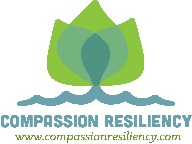 